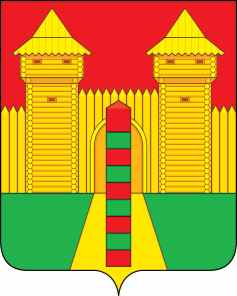 АДМИНИСТРАЦИЯ  МУНИЦИПАЛЬНОГО  ОБРАЗОВАНИЯ «ШУМЯЧСКИЙ   РАЙОН» СМОЛЕНСКОЙ  ОБЛАСТИПОСТАНОВЛЕНИЕот 14.06.2024г. № 302          п. ШумячиВ соответствии с Земельным кодексом Российской Федерации от 25.10.2001 № 136-ФЗ, решением Шумячского районного Совета депутатов от 01.02.2002 № 7 «Об управлении и распоряжении земельными участками, находящимися в государственной собственности и расположенными на территории муниципального образования «Шумячский район»   Смоленской области», на  основании заявления Администрации Первомайского сельского поселения Шумячского района Смоленской области  от 05.06.2024 г.  № 344. Администрация муниципального образования «Шумячский район» Смоленской областиП О С Т А Н О В Л Я Е Т:                 1. Предоставить в постоянное (бессрочное) пользование Администрации  Первомайского сельского поселения Шумячского района Смоленской области, основной государственный регистрационный номер 1056700023049:- земельный участок из земель населенных пунктов с кадастровым номером 67:24:0180101:2386, находящийся по адресу: Российская Федерация, Смоленская область, Шумячский район, Первомайское сельское поселение,                    с. Первомайский  (далее – Участок), для  использования в целях –  ритуальная деятельность,  площадью 21887 кв.м.Ограничения использования или обременения Участка: 	- земельный участок полностью расположен в границах зоны с реестровым номером 67:00-6.77 от 15.03.2019, ограничение использования земельного участка в пределах зоны: Указ Президента РФ «Об утверждении перечня приграничных территорий, на которых иностранные граждане, лица без гражданства и иностранные юридические лица не могут обладать на праве собственности земельными участками» от 09.01.2011г. №26, вид/наименование: Приграничная территория, на которой иностранные граждане, лица без гражданства и иностранные юридические лица не могут обладать на праве собственности земельными участками, тип: Пограничная зона, дата решения: 09.01.2011, номер решения: 26, наименование ОГВ/ОМСУ: Президентом РФ;	- ограничения прав на земельный участок, предусмотренные статьей 56 Земельного кодекса Российской Федерации; Срок действия: не установлен; реквизиты документа-основания: указ от 09.01.2011 № 26 выдан: Президентом РФ; Содержание ограничения (обременения): Указ Президента РФ «Об утверждении перечня приграничных территорий, на которых иностранные граждане, лица без гражданства и иностранные юридические лица не могут обладать на праве собственности земельными участками» от 09.01.2011г. №26; Реестровый номер границы: 67:00-6.77; Вид объекта реестра границ: Зона с особыми условиями использования территории; Вид зоны по документу: Приграничная территория, на которой иностранные граждане, лица без гражданства и иностранные юридические лица не могут обладать на праве собственности земельными участками; Тип зоны: Пограничная зона.2. Администрации Первомайского сельского поселения Шумячского района Смоленской области, основной государственный регистрационный номер 1056700023049, обеспечить государственную регистрацию права постоянного (бессрочного) пользования Участка. Глава  муниципального  образования «Шумячский район» Смоленской области                                                     Д. А. КаменевО предоставлении в постоянное (бессрочное) пользование Администрации Первомайского сельского поселения Шумячского района Смоленской области земельного участка, государственная собственность на который не разграничена